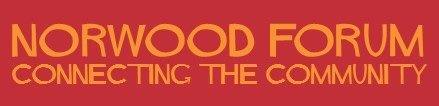  Norwood Forum CommitteeMonday 7 March 2022 at 6:30pmThe Hope, 49 Norwood High St., West Norwood, SE27 9JSMinutes Present: Anne Crane (AC), Kim Hart (KH) (Chair), Noshir Patel (NP) (Treasurer) and Philip Virgo (PV)(part)Also present: Tim Stephens (TS) (Administrator)Apologies: Jane East (JE) and Gloria Orosungunleka (GO); Councillor Jackie Meldrum (JM); Sarah Coyte/Richard Davis (Lambeth Council)Kim Hart in the ChairDeclarations of interestNone.Notes of last meeting: Monday 7 February 2022Approved.
Draft Site Allocations Development Plan Document (see website)Site 19: NAG had established that the GLA (1 March 2022) had approved an infrastructure grant of £20.5m to the now identified potential developer of the site: Prime Place Tulse Hill LLP. The grant is “for site-specific infrastructure works to unlock the Knollys Yard site, and bring forward a mixed-use residential development of circa 430 homes”, and is presumably subject to planning permission being granted (planning application scheduled for November 2022). KH and Councillor Jackie Meldrum had advised the Knollys Road residents group. Agreed to hold a stakeholder meeting to plan the community’s response. Possible actions would be to ask Marina Ahmad (GLA Member) to arrange a meeting with GLA officers, a public meeting (which the Knollys Road residents wanted (before or after the local elections)), a Members Enquiry.Sites 18 & 19: community request for sites to be withdrawn from the SADPD: KH had written to Councillor Claire Holland, Leader of the Council, to formally ask for the sites to be withdrawn, e.g. at forthcoming Cabinet (21.03.22), but no response had been received. KH to approach Councillor Fred Cowell on the promised note of the ward councillor meeting with Councillor Holland.Gipsy Hill Health & Wellbeing Small Grants FundKH reported verbally on progress. 26 applications were received and 13 approved by the panel. The successful applications covered a wide spectrum of project, provider size – from start-ups to established providers, and geographical location.  The necessary admin. was in hand and a written report would be presented to the next meeting with further information published on the website as soon as possible.KH would obtain more information on the community engagement event at Emmanuel Church and Community Centre on Saturday, 26 March (12-4pm) and discuss this further with PV.PV was asked to consider move forward the planned CSP meeting and consider if it would be a sector facing network meeting or a public one. PV had written to committee members with an update on other CSP related issues.Windsor Grove (see website)The Appeal was now scheduled to end the next day Tuesday 8 March, with a site visit on Friday 11 March 2022. Assistance would be given to the inspector to visit homes at Windsor Close and Auckland Hill and possibly one nearby school. #scraptheyard posters had been posted.Spring Festival (see West Norwood Feast)20k leaflets had been door dropped throughout the local area for the second part of the Welcome Back Fund funded Winter and Spring Festival in partnership with Station to Station and West Norwood Feast. Events started that weekend. There will be a strong cluster of events over 19/20/21 March.KH would write to seek support from committee members to staff the Norwood Forum stall at the Spring Fair on Saturday 19 March 2022.Lambeth Council election hustingsNP reported that work was in hand to hold the three hustings meetings for the forthcoming local elections in:Gipsy Hill ward: Emmanuel Church and Community Centre; Jonathan Croucher as Chair Knights Hill ward: The Old Library: Chair to be determinedWest Dulwich ward: Aspire Centre: Chair to be determinedDates, times, publicity, and ground rules at the hustings had yet to be determined, with a spread of meeting dates from 6 April and avoiding the Easter period as far as possible. Some contact had been with some of the four main political parties, and the candidates would be known on or immediately before 6 April.Finalised arrangements would be reported to the next meeting.Norwood Forum area of operationTo be discussed at the next meeting.Treasurer’s reportNothing to report.Planning applications and pre-applicationsThe following application was discussed:23 To 25 Knights Hill, London, SE27 0HS (The Portico) (21/04459/FUL): Demolition of existing building and erection of a 5 storey plus lower ground floor building comprising a flexible (Use class E(a)) unit at ground floor level and 7 residential units (Use Class C3), together with provision of refuse and cycle storage.The application did not cover the main hall itself. Agreed in discussion: KH to speak to The Portico and Station to Station; ACr to draft comments on design and access.NP suggested a record be kept of successes and failures on planning representations.Other business Parliamentary boundaries review: KH, NP and TS would attend public hearing the next day when KH would make a presentation. The original representations made can be .Biodiversity Forum: KH to represent the Forum.Friends of West Norwood Health & Leisure Centre: KH to ask Committee members.Brockwell Park bat walk: NP to circulate details.Norwood Society talk: previous committee member Colin Fenn was delivering a talk on the former Jewish Orphanage.The meeting ended at 8:16pm.Next meeting: Monday 4 April 2022 (6:30pm) on Zoom.Annual calendar - meetings, activities, events and other due reportsAnnexEquality Diversity & Inclusion: our policy, language, young people – specific actions (extract from minutes of 16 August meeting)Equality, Diversity and Inclusion (EDI)Check on completion of LFN EDI monitoring form and chase as necessary: KHWrite a policy: KH will obtain sample policy from LFN, GO agreed to adapt and draft version for Norwood ForumLFN benchmark: how the Norwood Forum committee reflects our community – discussion on language and age – see below for specificsEDI stats at Ward level - review Census 2021 data once published: KHEDI - LanguageLanguage as a barrier: case by case basis – typically older generation in some communities lack English skills. Noted that for Yoruba speakers, English widely spoken by this communityContinue/increase website signposting of translated verified information and events in languages other than English. (already on website: www.norwoodforum.org/information-60-languages - in process of being updated). What else could be added/what is missing on website.How to make our web resource more widely known? Trusted community leaders, sewing groups (women can be excluded from information in some communities), schools to parents (children can be most proficient English speakers in a family).To include deaf and sight-loss (already on website: www.norwoodforum.org/deaf-and-sight-loss-support) – same questions as above – what is missing, how to make the resource more widely known.EDI – Young PeopleEven without latest Census stats still possible to identify that the committee lacks the young person’s voice
Ideas:IA had two young people who might be interested in joining the committee and will follow this up: IAApproach schools - young journalists commissioned to write for Norwood Forum – article/blog posts: KH has school contacts via art teachers, PV has contacts via CSP project: Action – KH to liaise with PV to write to schoolsApproach Young Labour, Young Conservatives, and other young people’s political groups to join committee.CSP ambition – link young people to training to build and maintain young people’s information platform. Possible funding from the new providers of fibre broadband and in conjunction with Station to Station – part of their new business plan (following successful referendum): Action – ongoing – CSP full report on proposals for the coming year will be presented at the next committee meetingCould Station to Station promote training opportunities for young people with local businesses?__________________Other Action Points {last date discussed}WhoWhenSmall parcels of land: Assets of Community Value {24.02.21}Need to proceedSuggestions on areas of landJMAllStreetworks: finishing the Norwood Road phase {04.10.21}Tulse Hill gyratory lightingKH/NP/JM/TSNaming the Station Rise to Norwood Road alley way: competition with Elmgreen School. ACr:  note on street naming principles NP: consider competition {28.04.21}ACrNPTreasurer reports {07.02.22}NPPlanning applications {07.03.22}ACrCSP: eat around the world: developed idea {06.09.21}public meeting proposal {07.03.22}PVEquality, diversity and inclusion: develop EOP {04.10.21}KH/GOWebsite and comms review workshop {04.10.21}KHPrior approval applications, certificate applications and all those seeking discharge of conditions or for reserved matters approval.: seek consultation {01.11.21}TS/ACrWest Norwood Cemetery visitors centre: views {04.10.21}No response; chased 19.11.21, 27.01.22 and 03.03.22 AllTSSpring Festival (Jan-March 2022) {07.03.22}Attend Spring Fair (19.03.22)KHAllGipsy Hill Health & Wellbeing fund (Jan-March 2022): final report {07.03.22}KH04.04.22Draft Site Allocations Development Plan: sites 18 & 19 campaign etc {07.03.22}Withdrawal of sites: stakeholder meetingSite 19: GLA infrastructure grant – responseKH/NPKHLocal election hustings {07.03.22}NP/JE04.04.22Norwood Forum: geographical area of operation {07.02.22}All: views to KH04.04.22WhenEvent etcWhoJanuary – March 2022Spring FestivalKH & all4 April 2022
Monday 6:30pmZoom Committee meetingDecide on operation of Norwood Forum community grants schemeKH/JE9 May 2022
Monday 6:30pmCommittee meeting @ The Hope
Includes prep. for AGMKH/TS6 June 2022
Monday 6:30pmZoom Committee meetingIncludes final prep. for AGMKH/TS25 June 2022
Saturday 1pm?AGM – in person
Includes presentations by community grant recipients?All4 July 2022
Monday 6:30pmCommittee meeting @ The HopeIncludes:GDPR and data protection: annual reviewKH/TS